Конспект  занятия на тему «Дорогою добра» по духовно нравственному воспитаниюв рамках «Дня открытых дверей» Дата проведения: 28.10.2022гМесто проведения: ГруппаУчастники: Воспитатель, дети, родителиФорма проведения: Квест играЦель: Формировать представление детей о доброте – как о ценном качестве человека.Задачи:- Образовательные: формировать знание детей подбирать подходящее слово, согласовывать его с другими словами в предложении; формировать умение подбирать слова в уменьшительно-ласкательной форме; учить находить слова близкие по смыслу. Повышения компетентности родителей (законных представителей) в вопросах духовно нравственного воспитания детей дошкольного возраста. -Развивающие: развивать речь, внимание, память, логическое мышление; развивать эмоционально - чувственный мир детей; расширить знания детей о добрых и злых героях, расширять словарный запас, активизировать речь детей, мелкой моторики рук-Воспитательные: воспитывать чувство доброты, сопереживания, дружелюбия; воспитывать уважительное отношение к окружающим. Интеграция образовательного процесса: «коммуникация», «социализация», «познание», «музыка», «речевое развитие»Виды детской деятельности: игровая, коммуникативная, познавательная, музыкальная.Предварительная работа: чтение художественной литературы, беседа «О доброте и жадности», «Вежливые слова», «Добрые отношения - уважение к старшим», обыгрывание ситуаций, разучивание приветствий, игр, работа с родителями.Материал к занятию: Ноутбук; Презентация: злого и доброго волшебника; Записи: «Барбарики» - «Песенка о доброте». Волшебство: «Сказочная мелодия», костюм феи и волшебная палочка, волшебная шкатулка с угощениями для детей; Мяч, «Чудо дерево», карточки: положительные, отрицательные герои сказок; мольберт, цветок с четырьмя лепестками, белая салфетка; Краски, кисточки, раскраска цветок, салфетки бумажные, непроливайки.Ход занятияСлайд № 1Музыка № 1(Дети собираются в полукруг под музыку «Дружба»).Воспитатель: Ребята, к нам в гости пришли ваши родители. Давайте поздороваемся с нашими гостями. Приветствие «Доброе утро»Доброе утро, глазки!Вы проснулись? (Потереть глазки, сделать из пальчиков бинокль и посмотреть друг на друга).Доброе утро, ушки!Вы проснулись? Погладить ушки, приложить ладошки за ушками (изобразить уши слона).Доброе утро, ручки!Вы проснулись? Погладить рука об руку, похлопать в ладоши.Доброе утро, ножки!Вы проснулись? Погладить ножки, встать на коленки, руки – в упоре перед собой и постучать носочками по ковру.Доброе утро, дети!Мы проснулись!          (Поднять руки вверх!)Воспитатель: Скажите, родителям «Доброе утро». А теперь улыбнитесь друг другу   и сделаем большой полукруг, а мамы мне в этом помогут.Слайд № 2 Воспитатель: Ребята послушайте песенку, и скажите мне, о чем в ней поется. Музыка № 2 (Включается запись «Барбарики» - «Что такое доброта» один куплет)Дети: В песенке поется о доброте.Воспитатель: Давайте все вместе с вами скажем слово «До-бро-та».Как вы думаете, доброту можно потрогать, есть ли у нее запах, вкус?Дети: (Нет)Воспитатель: - Подумайте и скажите, какого человека можно назвать добрым? Дети: Ответы детей.Воспитатель: Добрый - это тот, кто помогает взрослым, не обижает младших, защищает слабых, вежлив и внимателен ко всем, говорит только добрые, хорошие слова, совершает добрые поступки, внимательный, заботливый, всегда готовый прийти на помощь.Воспитатель: Молодцы, правильно! Сегодня я хочу пригласить вас и ваших мам в волшебный город? Где жители совершают только добрые поступки. Приготовились?Дети: (Да) Воспитатель: Тогда отвернитесь, закройте глаза и произнесите такие слова:Добрая фея нам помоги,В страну волшебную перенеси,В ладоши мы хлопнем,Ногою притопнем.1, 2, 3, 4, 5 – можно глазки открывать.В это время воспитатель быстро надевает накидку и берет в руки волшебную палочкуВоспитатель (фея): Вот мы с вами и оказались в волшебном городе, посмотрите, как красиво!Слайд № 3 Волшебный город (Внимание детей на экран) Воспитатель (фея): Подумайте ребята, кто я? Дети: (Ответы детей)  Воспитатель (фея): Здравствуйте, Я – добрая Фея. Я очень рада, что вы пришли ко мне в гости.Воспитатель (фея): Я ждала вас и приготовила сюрприз! Хотите узнать какой?Дети: - Да! Конечно!Воспитатель (фея): - Ну, тогда смотрите! (Снимает накидку с магнитной доски, на которой прикреплён стебель от цветка без лепестков) Что же случилось с моим волшебным цветком, он исполнял желания добрых людей!  У цветка все лепестки опали! Как же мы теперь исполним свои желания? Кто это мог сделать?Слайд № 4 На экране появляется злой волшебникМузыка № 4Волшебник: Ха-ха-ха. Я волшебник Сулейман. Это я испортил волшебный цветок желаний и все лепестки заколдовал. Что бы вернуть лепестки назад, вам нужно выполнить задания. Справитесь с заданьями, цветок оживёт, а не справитесь, то волшебный цветок себе заберу и исполню все свои страшные желания. Ха-ха-ха.Воспитатель (фея): Ой, ребята, что же делать? Мне одной никак не справиться, поможете мне выполнить задания злого волшебника (Ответы детей)Воспитатель (фея): У меня есть волшебная палочка, она нам покажет на каком лепестке первое задание злого волшебника. Воспитатель: Ребята перед вами красивом город, но нам надо до него дойти, а поможет нам волшебная палочка. Следите глазками за волшебной палочкой!Зрительная гимнастика Вон стоит красивый город!В нем много сказок и чудес! (Выполняется круговое движение палочкой).Слева – сосны, справа – ели (движения палочкой влево – вправо).Дятел сверху, тук да тук (движения палочкой вверх – вниз).По извилистым тропинкам потихоньку мы прошли (движения палочкой - змейка)И лепесток наш нашли (Палочкой указывается на то место, где находится синий лепесток)Воспитатель (фея): Ребята палочка показывает на синий лепесток. Алёша, подай мне, пожалуйста, синий лепесток, правильно волшебная палочка не ошиблась!  1 задание-игра: «Назови ласковое слово».Воспитатель (фея): Злой волшебник нам предлагает выполнить первое задание. Для этого нужно встать в круг (дети и родители встают в круг). Он думает, что наши дети не умеют называть друг друга ласковыми словами. Я буду называть слово и кидать одному из вас мяч, а вы, говорите в ответ ласковое слово, будите мне мяч возвращать.Воспитатель (фея): Заяц, бабушка, лиса, мама, солнце, кошка, сестра, рыба, папа, собака, глаза, лист, вода.Воспитатель (фея): Ребята вам понравились ласковые слова? Дети: (Ответы детей) Воспитатель (фея): Да, ласковые слова душу согревают. Давайте мы вернём первый лепесток к волшебному цветку.Воспитатель (фея): Ребята моя волшебная палочка тянет меня в сторону от цветка, злой волшебник спрятал один лепесток с заданием, придётся нам найти следующий лепесток с заданием, отправляемся дальше искать лепестки! Идём за нашей волшебной палочкой!По извилистым тропинкам потихоньку мы пойдём (идём по кругу, змейкой)И лепесточек наш найдём (Палочкой указывается на то место, где находится красный лепесток) Воспитатель (фея): Ребята палочка нас привела к необычному дереву. Ой, а вот наш и следующий лепесток, какого он цвета?Дети: Красного- Милана, подай мне, пожалуйста, красный лепесток.  2 задание Дидактическая игра «Помоги сказочным героям»Воспитатель (фея): Во втором задании нужно помочь нашим сказочным героям, которых перепутал злой волшебник, где наше чудо дерево? (на чудо дереве висят картинки добрых и злых персонажей) (дети распределяют на синию полянку добрых героев, на красную – злых)Воспитатель (фея): Молодцы расколдовали и этот лепесток.Воспитатель (фея): Слышишь, злой волшебник, и с этим заданием ребята справились! Пойдёмте вернём лепесток вошебному цветочку. Воспитатель (фея): Молодцы. Теперь немного поиграем.Физкультминутка «Давайте здороваться»Слайд № 5Все дети и родители, под веселую музыку двигаются свободно по всему залу, с остановкой музыки и по сигналу Ведущего останавливаются, и здороваются с тем, кто оказался рядом здороваютсяМузыка № 5 Звучит бубен - здороваются за руку, Звучит колокольчик - здороваются плечиками,Звучит барабан - здороваются спинками.А теперь все встали в полукруг,И друг другу улыбнулись!3 задание «Дружба»Воспитатель (фея): Следующий лепесток на который указала полочка мне подаст (девочка или мальчик в такой-то одежде) подай, пожалуйста, жёлтый лепесток – лепесток «Дружбы») Чтобы расколдовать это лепесток, конечно же, нам нужно научиться не ссориться и быть дружными.Пальчиковая игра «Миримся мизинцами»Больше ссориться не нужно (сцепляют мизинцы)Мир и дружба, мир и дружба (обнимаются)Будем мы с тобой дружить (пожимают руки)Нашей дружбой дорожить (руки прикладывают к сердцу)Мир, мир навсегда, ссора, ссора никогда! (цепляют мизинцы)Воспитатель (фея): Молодцы вот и еще один лепесток расколдовали - лепесток дружбы, чтобы дети всегда были дружными, Вернём его цветочку.Воспитатель (фея): Посмотрите, у нас остался один лепесток и последнее задание, какого цвета остался лепесток? Дети: Зелёный4 задание «Какой добрый поступок можно совершить с их помощью?»Воспитатель: Ребята, смотрите, а лепесток не обычный, здесь разные предметы - зернышки, сломанная игрушка, листы бумаги, карандаши.- Скажите, какой добрый поступок можно совершить с их помощью?Дети: Зернышками накормить птичек, игрушку отремонтировать, на бумаге нарисовать карандашами цветы и подарить их мамам.Воспитатель (фея): Молодцы ребята вернём лепесток нашему цветку и подойдём к столам и раскрасим цветы для ваших мам (мамы садятся на стульчики, дети проходят за столы)Слайд № 6Музыка № 6 (Звучит музыка во время рисования) Воспитатель: Молодцы ребята! Доброта это важное человеческое качество. А пока наши рисунки сохнут, подойдите все ко мне. Слайд № 7Музыка № 7 (Сюрпризный момент. Включается презентация с записью доброго волшебника)Волшебник: Ваши добрые дела изменили и меня,Солнце лучиком пригрело, и совсем я подобрелЯ теперь совсем другой, я хороший, а не злой!Я понял, что дорогою добра идти хорошо, простите меня, я больше так не буду! До свидания!Воспитатель (фея): Вот какие чудеса творят добрые дела, ребята, даже злой волшебник стал добрым! Ребята, посмотрите, волшебник нас не обманул и волшебный цветок, собран и все лепестки на своём месте. Но к сожаленью вам пора возвращаться обратно в детский сад, Сделайте полукруг, закройте глаза и произнесите волшебные слова:Добрая фея нам помоги,В детский сад нас перенеси,В ладоши мы хлопнем,Ногою притопнем.1, 2, 3, 4, 5 – можно глазки открывать.Дети повторяют слова. В это время воспитатель быстро снимает накидку)Слайд № 8 (детский сад № 5 «Буратино»)Воспитатель: Ребята, ну вот мы снова оказались в детском саду, вам наше путешествие понравилось? Кто вам встретился в волшебной стране? О чем мы сегодня с вами говорили? (ответы детей) Вы меня сегодня очень порадовали, т. к справились со всеми заданиями, молодцы. Давайте крепко возьмемся за руки и подарим друг другу добро, улыбнемся и с поклоном всем гостям и друг другу и скажем волшебное, доброе слово «Спасибо, БЛАГОДАРИМ!» Воспитатель: Ребята ваши цветы, высохли, подойдите к своим рисункам и подарите мамам и скажите «Возьмите, пожалуйста!»А теперь ваши угощения, которые передал волшебник!!! (каждому ребёнку по три чупа- чупса связанные ленточкой дружбы)Спасибо за внимание!Приложение № 1Конспект  занятия на тему «Дорогою добра» по духовно нравственному воспитаниюв рамках «Дня открытых дверей» 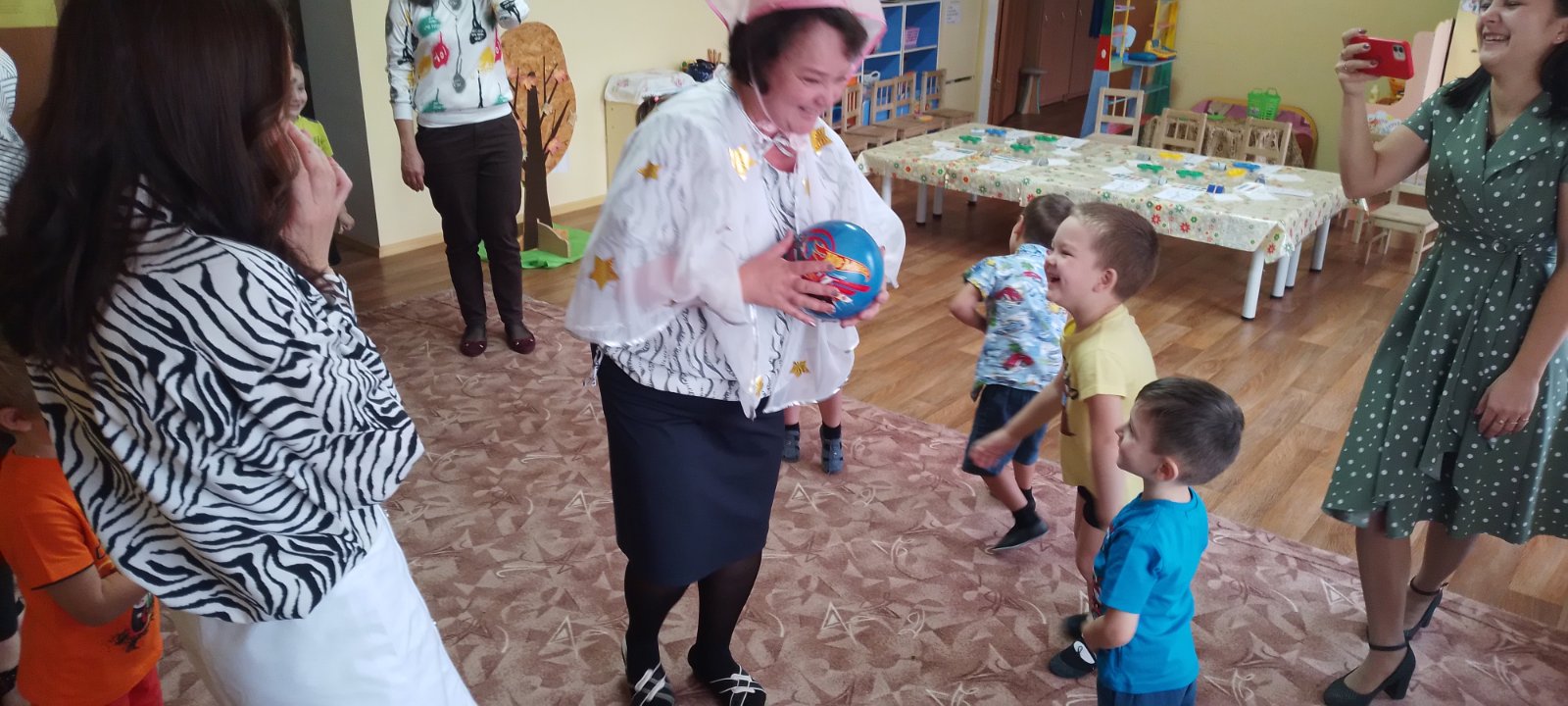 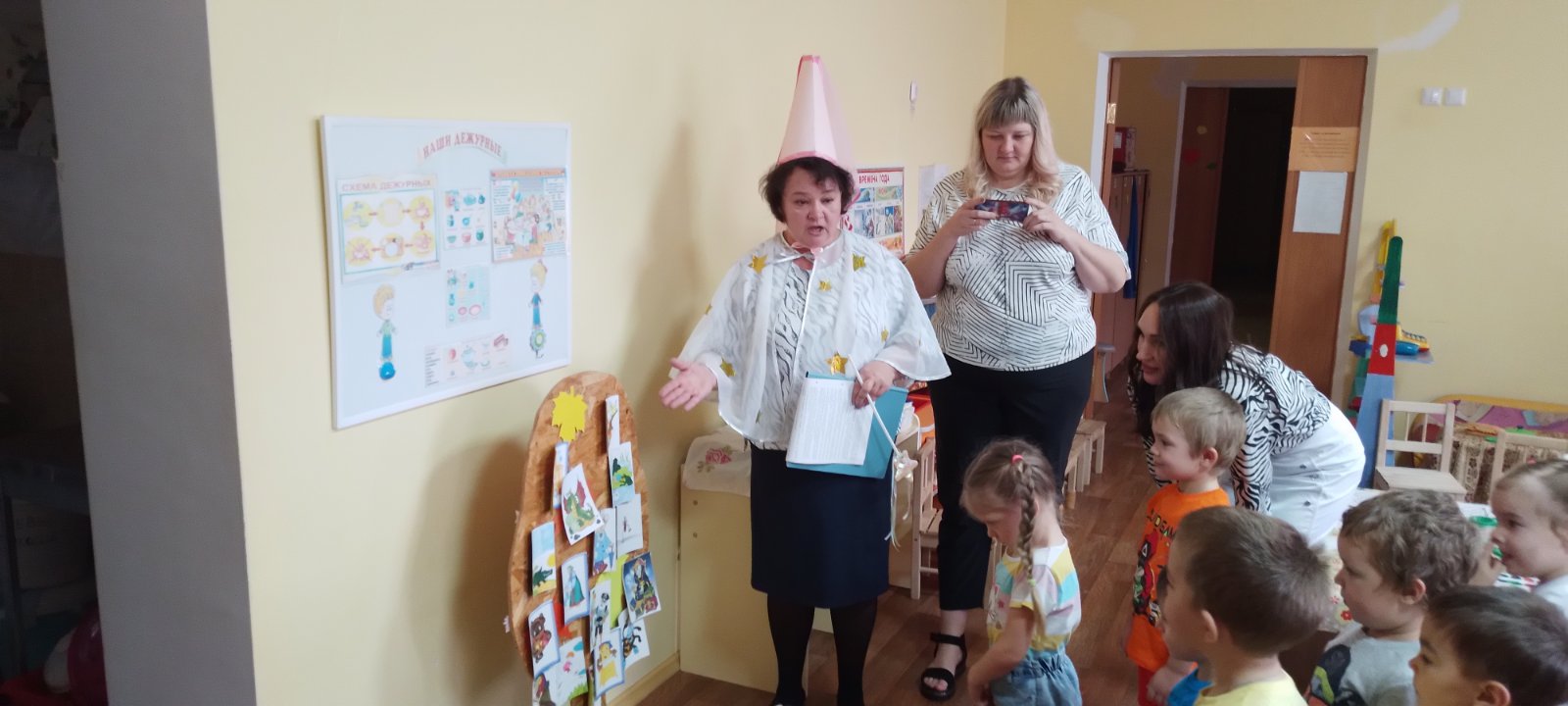 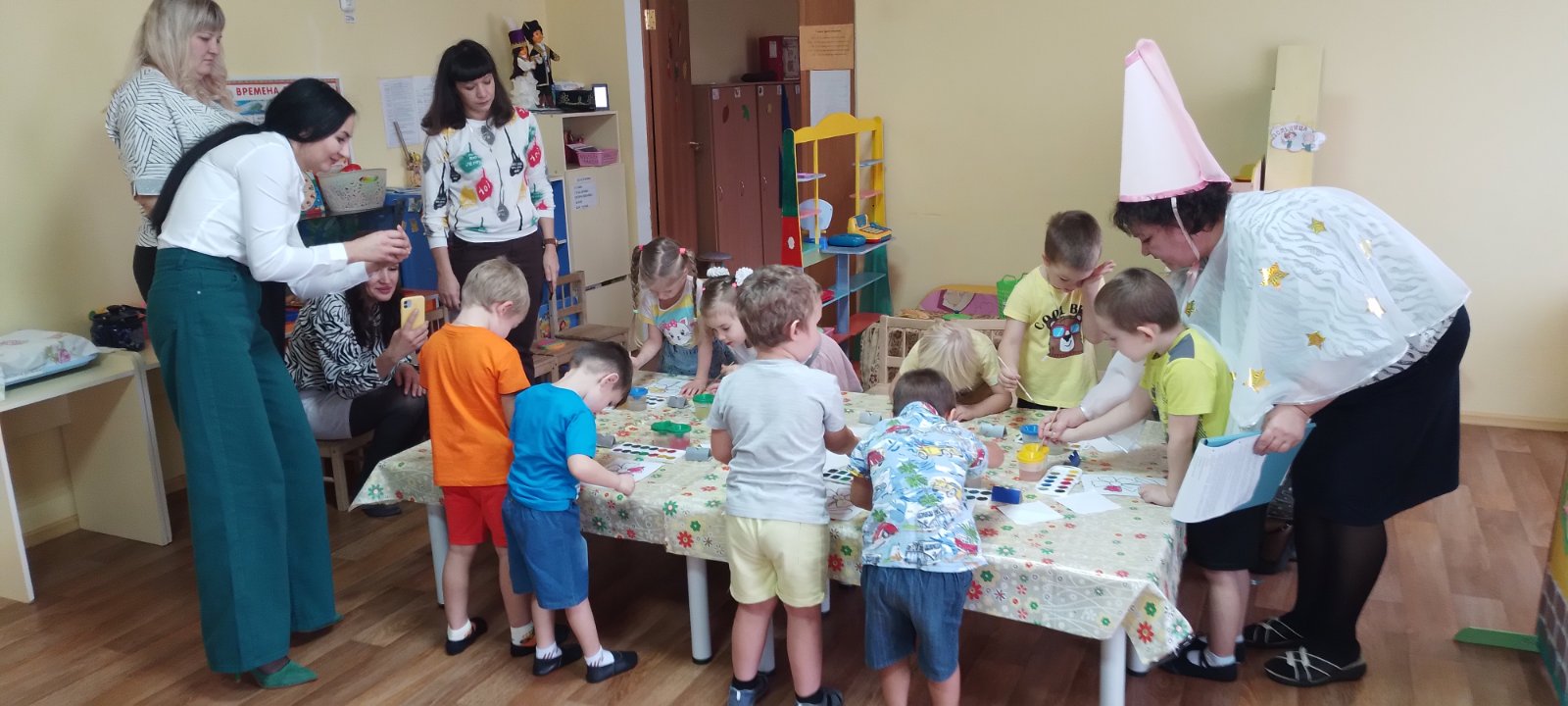 